 Дизайн – проекты  благоустройства общественных территорий, отобранных для проведения голосования, в целях ознакомления с ними всех заинтересованных лиц, в рамках реализации федерального проекта «Формирование комфортной городской среды» на территории городского округа Октябрьск Самарской области в 2019 годуЦентральная площадь                                                             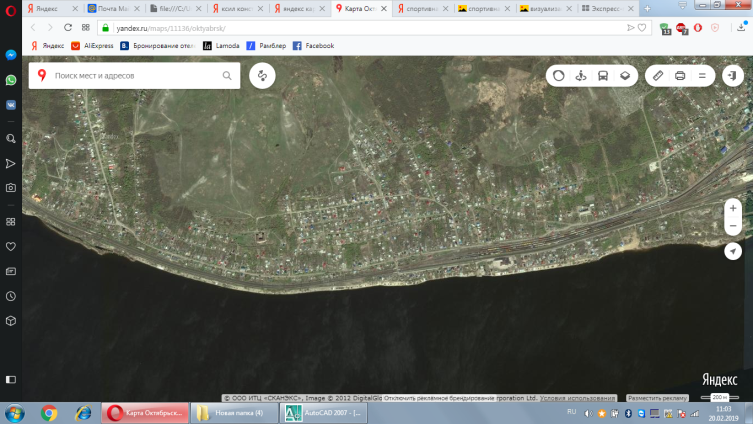 Сквер по ул.МакаренкоТротуар по ул.ЛенинградскаяСквер в районе ул.Центральная, 1Спортивная и игровая площадка ул.Водников, 4                                   Комфортная городская среда 